浙江省住房和城乡建设厅政务服务中心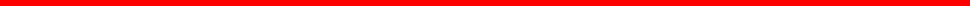 关于报送有关建设工程企业名单的通知各市建委(建设局):为深化落实营商环境优化提升“一号改革工程”,助推我省 建筑业高质量发展，鼓励我省建设工程企业积极晋升高等级资质(向住房城乡建设部申请的建筑业企业特级资质或一级资质；工程勘察、设计、监理企业综合资质或甲级资质),厅政 务服务中心将开展有针对性地对相关企业实施精准政策服务指导。现将有关企业名单报送事项通知如下：1.请各市将辖区内近三年有晋升高等级资质计划的建筑业、工程勘察、设计、监理企业汇总并填写《晋升高等级建设工程企业资质意向名单》  (详见附件);2.请各市于2024年4月15日前将汇总名单报省建设厅政务服务中心工作邮箱 zjjszwfwwzh@163.com。联系人：蔡思琪，联系电话：13754320479(浙政钉同号)附件：晋升高等级建设工程企业资质意向名单浙江省住房和城乡建设厅政务服务中心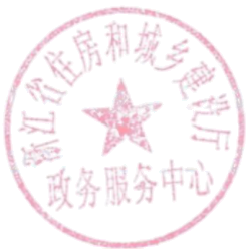 2024年3月27日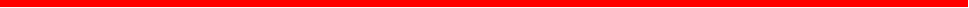 附件：晋升高等级建设工程企业资质意向名单填报单位：填报人：填报日期：序号企业名称企业注册地拟晋升资质类别、等级企业联系人及联 系电话备注1xx市xx县(市、区)建筑业、工程勘察、设计、监理企业xx资质(xx等级)23………